		Transactional Law Practice Group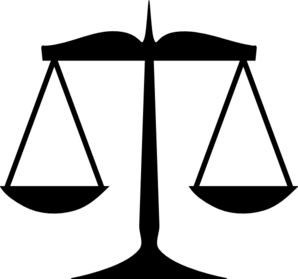 MEMBERSHIP APPLICATION1. 	NAME: __________________________________________________________________________2. 	ADDRESS: ________________________________________________ APT. NO./BOX: ______CITY: _____________________________ STATE/PROVINCE: _________________________ZIP CODE: _____________________ PHONE NUMBER: _____________________________EMAIL ADDRESS: ______________________________________________________________3.	SCHOOL:          NSU, Shepard Broad College of Law        YEAR IN SCHOOL: _____________4. 	MEMBERSHIP DUES: Transactional Law Practice Group (“TLPG”) Student Membership dues for the 2017-2018 academic year are as follows:		1L - $25		2L - $20		3L - $15  I hereby apply for membership in the Transactional Law Practice Group.  By signing this membership form I agree to abide by the Constitution and Bylaws of the Transactional Law Practice Group which may be subject to change.   ______________________________		_______________________________signature							date